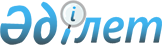 О внесении изменений и дополнений в решение Буландынского районного маслихата от 21 декабря 2018 года № 6С-33/1 "О районном бюджете на 2019-2021 годы"Решение Буландынского районного маслихата Акмолинской области от 18 июля 2019 года № 6С-43/1. Зарегистрировано Департаментом юстиции Акмолинской области 30 июля 2019 года № 7299
      Примечание РЦПИ.

      В тексте документа сохранена пунктуация и орфография оригинала.
      В соответствии с пунктом 4 статьи 106, статьи 109 Бюджетного кодекса Республики Казахстан от 4 декабря 2008 года, подпунктом 1) пункта 1 статьи 6 Закона Республики Казахстан от 23 января 2001 года "О местном государственном управлении и самоуправлении в Республике Казахстан", Буландынский районный маслихат РЕШИЛ:
      1. Внести в решение Буландынского районного маслихата "О районном бюджете на 2019-2021 годы" от 21 декабря 2018 года № 6С-33/1 (зарегистрировано в Реестре государственной регистрации нормативных правовых актов № 7014, опубликовано 11 января 2019 года в Эталонном контрольном банке нормативных правовых актов Республики Казахстан в электронном виде) следующие изменения и дополнения:
      подпункты 1), 2) пункта 1 изложить в новой редакции:
      "1) доходы – 6067314,8 тысячи тенге, в том числе:
      налоговые поступления – 779079,0 тысяч тенге;
      неналоговые поступления – 24522,0 тысячи тенге;
      поступления от продажи основного капитала – 70312,0 тысяч тенге;
      поступления трансфертов – 5193401,8 тысяча тенге;
      2) затраты – 6150466,9 тысяч тенге;";
      пункт 2 изложить в новой редакции:
      "2. Утвердить доходы районного бюджета за счет следующих источников:
      1) налоговых поступлений, в том числе:
      индивидуальный подоходный налог;
      социальный налог;
      налоги на имущество;
      земельный налог;
      налог на транспортные средства;
      единый земельный налог;
      акцизы;
      поступления за использование природных и других ресурсов;
      сборы за ведение предпринимательской и профессиональной деятельности;
      государственная пошлина;
      2) неналоговых поступлений, в том числе:
      поступления части чистого дохода государственных предприятий;
      доходы от аренды имущества, находящегося в государственной собственности;
      вознаграждения по кредитам, выданным из государственного бюджета;
      прочие неналоговые поступления;
      3) поступлений от продажи основного капитала, в том числе:
      продажа государственного имущества, закрепленного за государственными учреждениями;
      продажа земли.";
      дополнить пунктом 5-3 следующего содержания:
      "5-3. Учесть, что в затратах районного бюджета предусмотрены целевые трансферты бюджетам города Макинск, сельских округов Буландынского района на 2019 год, выделенных из республиканского бюджета согласно приложению 10.
      Распределение указанных сумм целевых трансфертов определяется постановлением акимата района.";
      пункт 8 изложить в новой редакции:
      "8. Предусмотреть в районном бюджете на 2019 год целевые трансферты в сумме 2402574,8 тысячи тенге, в том числе:
      1) целевые трансферты на развитие, выделенные из республиканского бюджета в сумме 606405,0 тысяч тенге, в том числе:
      48748,0 тысяч тенге на развитие и (или) обустройство инженерно-коммуникационной инфраструктуры;
      557657,0 тысяч тенге на строительство и (или) реконструкцию жилья коммунального жилищного фонда, в том числе: 266372,0 тысячи тенге на строительство жилья для социально уязвимых слоев населения; 291285,0 тысяч тенге на строительство жилья для малообеспеченных многодетных семей;
      2) целевые трансферты на развитие, выделенные из областного бюджета в сумме 456577,0 тысяч тенге, в том числе:
      176202,0 тысячи тенге на строительство и реконструкцию объектов начального, основного среднего и общего среднего образования;
      172511,4 тысяч тенге на строительство и (или) реконструкцию жилья коммунального жилищного фонда;
      48671,4 тысяча тенге на развитие и (или) обустройство инженерно-коммуникационной инфраструктуры;
      59192,2 тысячи тенге на развитие объектов спорта;
      3) целевые текущие трансферты из республиканского бюджета в сумме 1103257,3 тысяч тенге, в том числе:
      34599,0 тысяч тенге на развитие рынка труда, в том числе: 16577,8 тысяч тенге на частичное субсидирование заработной платы и молодежную практику, 1861,2 тысяча тенге на оказание мер государственной поддержки лицам, добровольно переселяющимся гражданам в регионы, определенные Правительством Республики Казахстан и работодателям оказывающим содействие в переселении, 16160,0 тысяч тенге на предоставление государственных грантов на реализацию новых бизнес-идей, в том числе молодежь категории NEET, члены малообеспеченных многодетных семей, малообеспеченные трудоспособные инвалиды;
      5602,0 тысячи тенге на размещение государственного социального заказа в неправительственных организациях;
      7383,0 тысячи тенге на увеличение норм обеспечения инвалидов обязательными гигиеническими средствами;
      534,0 тысячи тенге на оказание услуг специалиста жестового языка;
      2895,0 тысяч тенге на расширение Перечня технических вспомогательных (компенсаторных) средств;
      8906,0 тысяч тенге на внедрение консультантов по социальной работе и ассистентов в центрах занятости населения;
      151802,0 тысячи тенге на выплату государственной адресной социальной помощи;
      290496,0 тысяч тенге на увеличение оплаты труда учителей и педагогов- психологов организаций начального, основного и общего среднего образования;
      70,0 тысяч тенге на установку дорожных знаков и указателей в местах расположения организаций, ориентированных на обслуживание инвалидов;
      32030,0 тысяч тенге на компенсацию потерь, в связи со снижением налоговой нагрузки низкооплачиваемых работников для повышения размера их заработной платы;
      492503,3 тысячи тенге на повышение заработной платы отдельных категорий гражданских служащих, работников организаций, содержащихся за счет средств государственного бюджета, работников казенных предприятий;
      62063,0 тысячи тенге на повышение заработной платы отдельных категорий административных государственных служащих;
      14374,0 тысячи тенге на приобретение жилья коммунального жилищного фонда для малообеспеченных многодетных семей;
      4) целевые текущие трансферты из областного бюджета в сумме 236335,5 тысяч тенге, в том числе:
      6236,0 тысяч тенге на открытие IT-классов в школах;
      50000,0 тысяч тенге на ремонт автомобильных дорог;
      38276,0 тысяч тенге на проведение противоэпизоотических мероприятий;
      2400,0 тысяч тенге на возмещение стоимости сельскохозяйственных животных (крупного и мелкого рогатого скота) больных бруцеллезом направляемых на санитарный убой;
      18111,0 тысяч тенге на реализацию краткосрочного профессионального обучения;
      2181,0 тысяча тенге на субсидии по возмещению расходов по найму (аренде) жилья для переселенцев и оралманов;
      1400,0 тысяч тенге на развитие рынка труда, в том числе: 1400,0 тысяч тенге на трудоустройство через частные агентства занятости;
      3939,0 тысяч тенге на выплату единовременной материальной помощи к 30-летию вывода Советских войск из Афганистана;
      2500,0 тысяч тенге на внедрение единой информационной площадки учета исполнения бюджета;
      28037,0 тысяч тенге на обеспечение горячим питанием учащихся школ из малообеспеченных семей;
      27060, тысяч тенге на обеспечение школьной формой и канцелярскими товарами учащихся школ из малообеспеченных семей;
      2599,0 тысяч тенге на приобретение и доставку учебников для школ;
      1150,0 тысяч тенге на внедрение Программы "Формирование здоровья и жизненных навыков и превенции суицида среди несовершеннолетних;
      5422,8 тысячи тенге на обеспечение льготного проезда многодетных матерей и детей из многодетных семей;
      47023,7 тысяч тенге на развитие жилищно-коммунального хозяйства.";
      приложения 1, 2, 5 к указанному решению изложить в новой редакции, согласно приложениям 1, 2, 3 к настоящему решению;
      указанное решение дополнить приложением 10 согласно приложению 4 к настоящему решению.
      2. Настоящее решение вступает в силу со дня государственной регистрации в Департаменте юстиции Акмолинской области и вводится в действие с 1 января 2019 года.
      "СОГЛАСОВАНО" Районный бюджет на 2019 год Районный бюджет на 2020 год Перечень бюджетных программ района в городе, города районного значения, поселка, села, сельского округа на 2019 год
      продолжение таблицы Целевые трансферты из республиканского бюджета бюджетам города Макинск, сельских округов Буландынского района на 2019 год
					© 2012. РГП на ПХВ «Институт законодательства и правовой информации Республики Казахстан» Министерства юстиции Республики Казахстан
				
      Председатель 43 внеочередной
сессии

А.Есентуров

      Секретарь районного
маслихата

Ш.Кусаинов

      Акимат Буландынского района
Приложение 1 к решению
Буландынского районного
маслихата от 18 июля
2019 года № 6С-43/1Приложение 1 к решению
Буландынского районного
маслихата от 21 декабря
2018 года № 6С-33/1
Категория
Категория
Категория
Категория
Сумма тысяч
тенге
 Класс 
 Класс 
 Класс 
Сумма тысяч
тенге
Подкласс
Подкласс
Сумма тысяч
тенге
Наименование
Сумма тысяч
тенге
1
2
3
4
5
I. Доходы
6067314,8
1
Налоговые поступления
779079,0
01
Подоходный налог 
15775,0
2
Индивидуальный подоходный налог
15775,0
03
Социальный налог
390629,0
1
Социальный налог
390629,0
04
Hалоги на собственность
271927,0
1
Hалоги на имущество
240409,0
3
Земельный налог
10464,0
4
Hалог на транспортные средства
18164,0
5
Единый земельный налог
2890,0
05
Внутренние налоги на товары, работы и услуги
91180,0
2
Акцизы
4000,0
3
Поступления за использование природных и других ресурсов
67400,0
4
Сборы за ведение предпринимательской и профессиональной деятельности 
19780,0
08
Обязательные платежи, взимаемые за совершение юридически значимых действий и (или) выдачу документов уполномоченными на то государственными органами или должностными лицами
9568,0
1
Государственная пошлина
9568,0
2
Неналоговые поступления
24522,0
01
Доходы от государственной собственности
2698,0
1
Поступления части чистого дохода государственных предприятий
211,0
5
Доходы от аренды имущества, находящегося в государственной собственности
2480,0
7
Вознаграждения по кредитам, выданным из государственного бюджета
7,0
06
Прочие неналоговые поступления
21824,0
1
Прочие неналоговые поступления
21824,0
3
Поступления от продажи основного капитала
70312,0
01
Продажа государственного имущества, закрепленного за государственными учреждениями
2400,0
1
Продажа государственного имущества, закрепленного за государственными учреждениями
2400,0
03
Продажа земли и нематериальных активов
67912,0
1
Продажа земли
67912,0
4
Поступления трансфертов
5193401,8
01
Трансферты из нижестоящих органов государственного управления
15251,0
3
Трансферты из бюджетов городов районного значения, сел, поселков, сельских округов
15251,0
02
Трансферты из вышестоящих органов государственного управления
5178150,8
2
Трансферты из областного бюджета
5178150,8
Функциональная группа
Функциональная группа
Функциональная группа
Функциональная группа
Сумма
Администратор бюджетных программ
Администратор бюджетных программ
Администратор бюджетных программ
Сумма
Программа 
Программа 
Сумма
Наименование
Сумма
1
2
3
4
5
II. Затраты
6150466,9
01
Государственные услуги общего характера
369822,1
112
Аппарат маслихата района (города областного значения)
20728,3
001
Услуги по обеспечению деятельности маслихата района (города областного значения)
20728,3
122
Аппарат акима района (города областного значения)
144016,4
001
Услуги по обеспечению деятельности акима района (города областного значения)
143426,4
003
Капитальные расходы государственного органа
590,0
123
Аппарат акима района в городе, города районного значения, поселка, села, сельского округа
123849,3
001
Услуги по обеспечению деятельности акима района в городе, города районного значения, поселка, села, сельского округа
118680,3
022
Капитальные расходы государственного органа
5169,0
459
Отдел экономики и финансов района (города областного значения)
38550,9
001
Услуги по реализации государственной политики в области формирования и развития экономической политики, государственного планирования, исполнения бюджета и управления коммунальной собственностью района (города областного значения)
34700,9
003
Проведение оценки имущества в целях налогообложения
972,0
010
Приватизация, управление коммунальным имуществом, постприватизационная деятельность и регулирование споров, связанных с этим
378,0
015
Капитальные расходы государственного органа
1600,0
113
Целевые текущие трансферты из местных бюджетов
900,0
492
Отдел жилищно-коммунального хозяйства, пассажирского транспорта, автомобильных дорог и жилищной инспекции района (города областного значения)
31955,0
001
Услуги по реализации государственной политики на местном уровне в области жилищно-коммунального хозяйства, пассажирского транспорта, автомобильных дорог и жилищной инспекции 
14155,0
113
Целевые текущие трансферты из местных бюджетов
17800,0
493
Отдел предпринимательства, промышленности и туризма района (города областного значения)
10722,2
001
Услуги по реализации государственной политики на местном уровне в области развития предпринимательства, промышленности и туризма
10722,2
02
Оборона
4248,0
122
Аппарат акима района (города областного значения)
4248,0
005
Мероприятия в рамках исполнения всеобщей воинской обязанности
4248,0
03
Общественный порядок, безопасность, правовая, судебная, уголовно-исполнительная деятельность 
1000,0
492
Отдел жилищно-коммунального хозяйства, пассажирского транспорта, автомобильных дорог и жилищной инспекции района (города областного значения)
1000,0
021
Обеспечение безопасности дорожного движения в населенных пунктах
1000,0
04
Образование
3725355,8
464
Отдел образования района (города областного значения)
3549153,8
001
Услуги по реализации государственной политики на местном уровне в области образования 
16359,0
003
Общеобразовательное обучение
2822966,6
005
Приобретение и доставка учебников, учебно-методических комплексов для государственных учреждений образования района (города областного значения)
59227,0
006
Дополнительное образование для детей 
83501,0
009
Обеспечение деятельности организаций дошкольного воспитания и обучения
136430,0
015
Ежемесячные выплаты денежных средств опекунам (попечителям) на содержание ребенка-сироты (детей-сирот), и ребенка (детей), оставшегося без попечения родителей 
25149,0
018
Организация профессионального обучения
27104,0
022
Выплата единовременных денежных средств казахстанским гражданам, усыновившим (удочерившим) ребенка (детей)-сироту и ребенка (детей), оставшегося без попечения родителей
379,0
040
Реализация государственного образовательного заказа в дошкольных организациях образования
341848,9
067
Капитальные расходы подведомственных государственных учреждений и организаций
36189,3
467
Отдел строительства района (города областного значения)
176202,0
024
Строительство и реконструкция объектов начального, основного среднего и общего среднего образования
176202,0
06
Социальная помощь и социальное обеспечение
382776,9
123
Аппарат акима района в городе, города районного значения, поселка, села, сельского округа
5281,1
003
Оказание социальной помощи нуждающимся гражданам на дому
5281,1
451
Отдел занятости и социальных программ района (города областного значения)
370393,8
001
Услуги по реализации государственной политики на местном уровне в области обеспечения занятости и реализации социальных программ для населения
32692,0
002
Программа занятости
74119,0
005
Государственная адресная социальная помощь
161802,0
006
Оказание жилищной помощи
300,0
007
Социальная помощь отдельным категориям нуждающихся граждан по решениям местных представительных органов
37096,8
010
Материальное обеспечение детей-инвалидов, воспитывающихся и обучающихся на дому
614,0
011
Оплата услуг по зачислению, выплате и доставке пособий и других социальных выплат
446,2
017
Обеспечение нуждающихся инвалидов обязательными гигиеническими средствами и предоставление услуг специалистами жестового языка, индивидуальными помощниками в соответствии с индивидуальной программой реабилитации инвалида
18540,0
021
Капитальные расходы государственного органа
791,0
023
Обеспечение деятельности центров занятости населения
25228,8
050
Обеспечение прав и улучшение качества жизни инвалидов в Республике Казахстан
10812,0
054
Размещение государственного социального заказа в неправительственных организациях
7952,0
464
Отдел образования района (города областного значения)
7032,0
030
Содержание ребенка (детей), переданного патронатным воспитателям 
7032,0
492
Отдел жилищно-коммунального хозяйства, пассажирского транспорта, автомобильных дорог и жилищной инспекции района (города областного значения)
70,0
050
Обеспечение прав и улучшение качества жизни инвалидов в Республике Казахстан
70,0
07
Жилищно-коммунальное хозяйство
950390,5
123
Аппарат акима района в городе, города районного значения, поселка, села, сельского округа
252,5
008
Освещение улиц населенных пунктов
252,5
467
Отдел строительства района (города областного значения)
854614,3
003
Проектирование и (или) строительство, реконструкция жилья коммунального жилищного фонда
730228,4
004
Проектирование, развитие и (или) обустройство инженерно-коммуникационной инфраструктуры
105991,9
006
Развитие системы водоснабжения и водоотведения
4020,0
098
Приобретение жилья коммунального жилищного фонда
14374,0
492
Отдел жилищно-коммунального хозяйства, пассажирского транспорта, автомобильных дорог и жилищной инспекции района (города областного значения)
95523,7
011
Обеспечение бесперебойного теплоснабжения малых городов
50323,7
012
Функционирование системы водоснабжения и водоотведения
1200,0
015
Освещение улиц в населенных пунктах
1500,0
018
Благоустройство и озеленение населенных пунктов
1500,0
026
Организация эксплуатации тепловых сетей, находящихся в коммунальной собственности районов (городов областного значения)
41000,0
08
Культура, спорт, туризм и информационное пространство
310418,5
455
Отдел культуры и развития языков района (города областного значения)
194559,0
001
Услуги по реализации государственной политики на местном уровне в области развития языков и культуры
8102,8
003
Поддержка культурно-досуговой работы
122724,8
006
Функционирование районных (городских) библиотек
53710,6
007
Развитие государственного языка и других языков народа Казахстана
8820,8
032
Капитальные расходы подведомственных государственных учреждений и организаций
1200,0
456
Отдел внутренней политики района (города областного значения)
33991,2
001
Услуги по реализации государственной политики на местном уровне в области информации, укрепления государственности и формирования социального оптимизма граждан
11214,0
002
Услуги по проведению государственной информационной политики 
8310,0
003
Реализация мероприятий в сфере молодежной политики
14467,2
465
Отдел физической культуры и спорта района (города областного значения)
18076,1
001
Услуги по реализации государственной политики на местном уровне в сфере физической культуры и спорта
6793,1
006
Проведение спортивных соревнований на районном (города областного значения) уровне
4000,0
007
Подготовка и участие членов сборных команд района (города областного значения) по различным видам спорта на областных спортивных соревнованиях
7283,0
467
Отдел строительства района (города областного значения)
63792,2
008
Развитие объектов спорта
63792,2
10
Сельское, водное, лесное, рыбное хозяйство, особо охраняемые природные территории, охрана окружающей среды и животного мира, земельные отношения
98519,1
459
Отдел экономики и финансов района (города областного значения)
4118,0
099
Реализация мер по оказанию социальной поддержки специалистов 
4118,0
462
Отдел сельского хозяйства района (города областного значения)
23415,7
001
Услуги по реализации государственной политики на местном уровне в сфере сельского хозяйства
23415,7
463
Отдел земельных отношений района (города областного значения)
12208,3
001
Услуги по реализации государственной политики в области регулирования земельных отношений на территории района (города областного значения)
11108,3
006
Землеустройство, проводимое при установлении границ районов, городов областного значения, районного значения, сельских округов, поселков, сел
1100,0
473
Отдел ветеринарии района (города областного значения)
58777,1
001
Услуги по реализации государственной политики на местном уровне в сфере ветеринарии
15977,9
007
Организация отлова и уничтожения бродячих собак и кошек
603,0
005
Обеспечение функционирования скотомогильников (биотермических ям)
1520,2
011
Проведение противоэпизоотических мероприятий
38276,0
047
Возмещение владельцам стоимости обезвреженных (обеззараженных) и переработанных без изъятия животных, продукции и сырья животного происхождения, представляющих опасность для здоровья животных и человека
2400,0
11
Промышленность, архитектурная, градостроительная и строительная деятельность
22419,7
467
Отдел строительства района (города областного значения)
13138,2
001
Услуги по реализации государственной политики на местном уровне в области строительства
13138,2
468
Отдел архитектуры и градостроительства района (города областного значения)
9281,5
001
Услуги по реализации государственной политики в области архитектуры и градостроительства на местном уровне
9281,5
12
Транспорт и коммуникации
78743,0
123
Аппарат акима района в городе, города районного значения, поселка, села, сельского округа
375,0
013
Обеспечение функционирования автомобильных дорог в городах районного значения, поселках, селах, сельских округах
375,0
492
Отдел жилищно-коммунального хозяйства, пассажирского транспорта, автомобильных дорог и жилищной инспекции района (города областного значения)
78368,0
023
Обеспечение функционирования автомобильных дорог 
66110,0
037
Субсидирование пассажирских перевозок по социально значимым городским (сельским), пригородным и внутрирайонным сообщениям
12258,0
13
Прочие
31668,6
123
Аппарат акима района в городе, города районного значения, поселка, села, сельского округа
16600,0
040
Реализация мер по содействию экономическому развитию регионов в рамках Программы развития регионов до 2020 года 
16600,0
459
Отдел экономики и финансов района (города областного значения)
15068,6
012
Резерв местного исполнительного органа района (города областного значения) 
10000,0
026
Целевые текущие трансферты бюджетам города районного значения, села, поселка, сельского округа на повышение заработной платы отдельных категорий гражданских служащих, работников организаций, содержащихся за счҰт средств государственного бюджета, работников казҰнных предприятий
2367,5
066
Целевые текущие трансферты бюджетам города районного значения, села, поселка, сельского округа на повышение заработной платы отдельных категорий административных государственных служащих
2701,1
14
Обслуживание долга
7,0
459
Отдел экономики и финансов района (города областного значения)
7,0
021
Обслуживание долга местных исполнительных органов по выплате вознаграждений и иных платежей по займам из областного бюджета
7,0
15
Трансферты
175097,7
459
Отдел экономики и финансов района (города областного значения)
175097,7
006
Возврат неиспользованных (недоиспользованных) целевых трансфертов
884,7
024
Целевые текущие трансферты из нижестоящего бюджета на компенсацию потерь вышестоящего бюджета в связи с изменением законодательства 
140652,0
038
Субвенции
23061,0
051
Трансферты органам местного самоуправления
10500,0
III. Чистое бюджетное кредитование
6972,0
Бюджетные кредиты
11363,0
10
Сельское, водное, лесное, рыбное хозяйство, особо охраняемые природные территории, охрана окружающей среды и животного мира, земельные отношения
11363,0
459
Отдел экономики и финансов района (города областного значения)
11363,0
018
Бюджетные кредиты для реализации мер социальной поддержки специалистов
11363,0
Погашение бюджетных кредитов
4391,0
5
Погашение бюджетных кредитов
4391,0
01
Погашение бюджетных кредитов
4391,0
1
Погашение бюджетных кредитов, выданных из государственного бюджета
4391,0
IV. Сальдо по операциям с финансовыми активами 
0,0
V. Дефицит (профицит) бюджета 
-90124,1
VI. Финансирование дефицита (использование профицита) бюджета
90124,1
Поступления займов
11363,0
7
Поступления займов
11363,0
01
Внутренние государственные займы
11363,0
2
Договоры займа
11363,0
Погашение займов
4391,0
16
Погашение займов
4391,0
459
Отдел экономики и финансов района (города областного значения)
4391,0
005
Погашение долга местного исполнительного органа перед вышестоящим бюджетом
4391,0
Используемые остатки бюджетных средств
83152,1
8
Используемые остатки бюджетных средств
83152,1
01
Остатки бюджетных средств
83152,1
1
Свободные остатки бюджетных средств
83152,1Приложение 2 к решению
Буландынского районного
маслихата от 18 июля
2019 года № 6С-43/1Приложение 2 к решению
Буландынского районного
маслихата от 21 декабря
2018 года № 6С-33/1
Категория
Категория
Категория
Категория
Сумма тысяч
тенге
Класс 
Класс 
Класс 
Сумма тысяч
тенге
Подкласс
Подкласс
Сумма тысяч
тенге
Наименование
Сумма тысяч
тенге
1
2
3
4
5
I. Доходы
3761201,0
1
Налоговые поступления
727157,0
01
Подоходный налог 
16275,0
2
Индивидуальный подоходный налог
16275,0
03
Социальный налог
354676,0
1
Социальный налог
354676,0
04
Hалоги на собственность
253246,0
1
Hалоги на имущество
218552,0
3
Земельный налог
13159,0
4
Hалог на транспортные средства
18615,0
5
Единый земельный налог
2920,0
05
Внутренние налоги на товары, работы и услуги
92460,0
2
Акцизы
4070,0
3
Поступления за использование природных и других ресурсов
67400,0
4
Сборы за ведение предпринимательской и профессиональной деятельности 
20990,0
08
Обязательные платежи, взимаемые за совершение юридически значимых действий и (или) выдачу документов уполномоченными на то государственными органами или должностными лицами
10500,0
1
Государственная пошлина
10500,0
2
Неналоговые поступления
24546,0
01
Доходы от государственной собственности
1800,0
5
Доходы от аренды имущества, находящегося в государственной собственности
1800,0
06
Прочие неналоговые поступления
22746,0
1
Прочие неналоговые поступления
22746,0
3
Поступления от продажи основного капитала
43875,0
03
Продажа земли и нематериальных активов
43875,0
1
Продажа земли
43875,0
4
Поступления трансфертов
2965623,0
01
Трансферты из нижестоящих органов государственного управления
19993,0
3
Трансферты из бюджетов городов районного значения, сел, поселков, сельских округов
19993,0
02
Трансферты из вышестоящих органов государственного управления
2945630,0
2
Трансферты из областного бюджета
2945630,0
Функциональная группа
Функциональная группа
Функциональная группа
Функциональная группа
Сумма
Администратор бюджетных программ
Администратор бюджетных программ
Администратор бюджетных программ
Сумма
Программа 
Программа 
Сумма
Наименование
Сумма
1
2
3
4
5
II. Затраты
3761201,0
01
Государственные услуги общего характера
277804,0
112
Аппарат маслихата района (города областного значения)
18744,0
001
Услуги по обеспечению деятельности маслихата района (города областного значения)
18744,0
122
Аппарат акима района (города областного значения)
105216,0
001
Услуги по обеспечению деятельности акима района (города областного значения)
105216,0
123
Аппарат акима района в городе, города районного значения, поселка, села, сельского округа
103000,0
001
Услуги по обеспечению деятельности акима района в городе, города районного значения, поселка, села, сельского округа
103000,0
459
Отдел экономики и финансов района (города областного значения)
28990,0
001
Услуги по реализации государственной политики в области формирования и развития экономической политики, государственного планирования, исполнения бюджета и управления коммунальной собственностью района (города областного значения)
27655,0
003
Проведение оценки имущества в целях налогообложения
957,0
010
Приватизация, управление коммунальным имуществом, постприватизационная деятельность и регулирование споров, связанных с этим
378,0
492
Отдел жилищно-коммунального хозяйства, пассажирского транспорта, автомобильных дорог и жилищной инспекции района (города областного значения)
11765,0
001
Услуги по реализации государственной политики на местном уровне в области жилищно-коммунального хозяйства, пассажирского транспорта, автомобильных дорог и жилищной инспекции 
11765,0
493
Отдел предпринимательства, промышленности и туризма района (города областного значения)
10089,0
001
Услуги по реализации государственной политики на местном уровне в области развития предпринимательства, промышленности и туризма
10089,0
02
Оборона
4248,0
122
Аппарат акима района (города областного значения)
4248,0
005
Мероприятия в рамках исполнения всеобщей воинской обязанности
4248,0
03
Общественный порядок, безопасность, правовая, судебная, уголовно -исполнительная деятельность 
1000,0
492
Отдел жилищно-коммунального хозяйства, пассажирского транспорта, автомобильных дорог и жилищной инспекции района (города областного значения)
1000,0
021
Обеспечение безопасности дорожного движения в населенных пунктах
1000,0
04
Образование
2864369,0
464
Отдел образования района (города областного значения)
2864369,0
001
Услуги по реализации государственной политики на местном уровне в области образования 
14075,0
003
Общеобразовательное обучение
2263478,0
005
Приобретение и доставка учебников, учебно-методических комплексов для государственных учреждений образования района (города областного значения)
51338,0
006
Дополнительное образование для детей 
69475,0
009
Обеспечение деятельности организаций дошкольного воспитания и обучения
117931,0
015
Ежемесячные выплаты денежных средств опекунам (попечителям) на содержание ребенка-сироты (детей-сирот), и ребенка (детей), оставшегося без попечения родителей 
25149,0
018
Организация профессионального обучения
23976,0
022
Выплата единовременных денежных средств казахстанским гражданам, усыновившим (удочерившим) ребенка (детей)-сироту и ребенка (детей), оставшегося без попечения родителей
379,0
040
Реализация государственного образовательного заказа в дошкольных организациях образования
298568,0
06
Социальная помощь и социальное обеспечение
128340,0
123
Аппарат акима района в городе, города районного значения, поселка, села, сельского округа
4910,0
003
Оказание социальной помощи нуждающимся гражданам на дому
4910,0
451
Отдел занятости и социальных программ района (города областного значения)
116892,0
001
Услуги по реализации государственной политики на местном уровне в области обеспечения занятости и реализации социальных программ для населения
27193,0
002
Программа занятости
17828,0
005
Государственная адресная социальная помощь
10000,0
006
Оказание жилищной помощи
300,0
007
Социальная помощь отдельным категориям нуждающихся граждан по решениям местных представительных органов
27735,0
010
Материальное обеспечение детей-инвалидов, воспитывающихся и обучающихся на дому
614,0
011
Оплата услуг по зачислению, выплате и доставке пособий и других социальных выплат
460,0
017
Обеспечение нуждающихся инвалидов обязательными гигиеническими средствами и предоставление услуг специалистами жестового языка, индивидуальными помощниками в соответствии с индивидуальной программой реабилитации инвалида
15540,0
023
Обеспечение деятельности центров занятости населения
14872,0
054
Размещение государственного социального заказа в неправительственных организациях
2350,0
464
Отдел образования района (города областного значения)
6538,0
030
Содержание ребенка (детей), переданного патронатным воспитателям 
6538,0
07
Жилищно-коммунальное хозяйство
116953,0
467
Отдел строительства района (города областного значения)
116953,0
004
Проектирование, развитие и (или) обустройство инженерно-коммуникационной инфраструктуры
116953,0
08
Культура, спорт, туризм и информационное пространство
198634,0
455
Отдел культуры и развития языков района (города областного значения)
151067,0
001
Услуги по реализации государственной политики на местном уровне в области развития языков и культуры
7080,0
003
Поддержка культурно-досуговой работы
89208,0
006
Функционирование районных (городских) библиотек
46354,0
007
Развитие государственного языка и других языков народа Казахстана
8425,0
456
Отдел внутренней политики района (города областного значения)
30271,0
001
Услуги по реализации государственной политики на местном уровне в области информации, укрепления государственности и формирования социального оптимизма граждан
8413,0
002
Услуги по проведению государственной информационной политики 
8190,0
003
Реализация мероприятий в сфере молодежной политики
13668,0
465
Отдел физической культуры и спорта района (города областного значения)
17296,0
001
Услуги по реализации государственной политики на местном уровне в сфере физической культуры и спорта
6013,0
006
Проведение спортивных соревнований на районном (города областного значения) уровне
4000,0
007
Подготовка и участие членов сборных команд района (города областного значения) по различным видам спорта на областных спортивных соревнованиях
7283,0
10
Сельское, водное, лесное, рыбное хозяйство, особо охраняемые природные территории, охрана окружающей среды и животного мира, земельные отношения
47136,0
459
Отдел экономики и финансов района (города областного значения)
4118,0
099
Реализация мер по оказанию социальной поддержки специалистов 
4118,0
462
Отдел сельского хозяйства района (города областного значения)
18546,0
001
Услуги по реализации государственной политики на местном уровне в сфере сельского хозяйства
18546,0
463
Отдел земельных отношений района (города областного значения)
9707,0
001
Услуги по реализации государственной политики в области регулирования земельных отношений на территории района (города областного значения)
9707,0
473
Отдел ветеринарии района (города областного значения)
14765,0
001
Услуги по реализации государственной политики на местном уровне в сфере ветеринарии
14162,0
007
Организация отлова и уничтожения бродячих собак и кошек
603,0
11
Промышленность, архитектурная, градостроительная и строительная деятельность
17888,0
467
Отдел строительства района (города областного значения)
9560,0
001
Услуги по реализации государственной политики на местном уровне в области строительства
9560,0
468
Отдел архитектуры и градостроительства района (города областного значения)
8328,0
001
Услуги по реализации государственной политики в области архитектуры и градостроительства на местном уровне
8328,0
12
Транспорт и коммуникации
12258,0
492
Отдел жилищно-коммунального хозяйства, пассажирского транспорта, автомобильных дорог и жилищной инспекции района (города областного значения)
12258,0
037
Субсидирование пассажирских перевозок по социально значимым городским (сельским), пригородным и внутрирайонным сообщениям
12258,0
13
Прочие
32500,0
123
Аппарат акима района в городе, города районного значения, поселка, села, сельского округа
16600,0
040
Реализация мер по содействию экономическому развитию регионов в рамках Программы развития регионов до 2020 года 
16600,0
459
Отдел экономики и финансов района (города областного значения)
15900,0
012
Резерв местного исполнительного органа района (города областного значения) 
15900,0
15
Трансферты
60071,0
459
Отдел экономики и финансов района (города областного значения)
60071,0
038
Субвенции
23770,0
051
Трансферты органам местного самоуправления
36301,0
III. Чистое бюджетное кредитование
0,0
Бюджетные кредиты
0,0
IV. Сальдо по операциям с финансовыми активами 
0,0
V. Дефицит (профицит) бюджета 
0,0
VI. Финансирование дефицита (использование профицита) бюджета
0,0Приложение 3 к решению
Буландынского районного
маслихата от 18 июля
2019 года № 6С-43/1Приложение 5 к решению
Буландынского районного
маслихата от 21 декабря
2018 года № 6С-33/1
Функциональная группа
Функциональная группа
Функциональная группа
Функциональная группа
Сумма тысяч
тенге
Администратор бюджетных программ
Администратор бюджетных программ
Администратор бюджетных программ
Сумма тысяч
тенге
Программа
Программа
Сумма тысяч
тенге
Наименование
Сумма тысяч
тенге
1
2
3
4
5
01
Государственные услуги общего характера
123849,3
123
Аппарат акима района в городе, города районного значения, поселка, села, сельского округа
123849,3
001
Услуги по обеспечению деятельности акима района в городе, города районного значения, поселка, села, сельского округа
118680,3
022
Капитальные расходы государственного органа
5169,0
06
Социальная помощь и социальное обеспечение
5281,1
123
Аппарат акима района в городе, города районного значения, поселка, села, сельского округа
5281,1
003
Оказание социальной помощи нуждающимся гражданам на дому
5281,1
07
Жилищно-коммунальное хозяйство
252,5
123
Аппарат акима района в городе, города районного значения, поселка, села, сельского округа
252,5
008
Освещение улиц населенных пунктов
252,5
12
Транспорт и коммуникации
375,0
123
Аппарат акима района в городе, города районного значения, поселка, села, сельского округа
375,0
013
Обеспечение функционирования автомобильных дорог в городах районного значения, поселках, селах, сельских округах
375,0
13
Прочие
16600,0
123
Аппарат акима района в городе, города районного значения, поселка, села, сельского округа
16600,0
040
Реализация мер по содействию экономическому развитию регионов в рамках Программы развития регионов до 2020 года
16600,0
Итого
146357,9
в том числе
в том числе
в том числе
в том числе
в том числе
в том числе
в том числе
в том числе
в том числе
Айнакольский сельский округ
Амангельдинский сельский округ
Даниловский сельский округ
Ергольский сельский округ
Журавлевский сельский округ
Капитоновский сельский округ
Карамышевский сельский округ
Никольский сельский округ
Новобратский сельский округ
6
7
8
9
10
11
12
13
14
12028,8
13328,7
12091,1
12681,1
14569,3
13985,2
13483,0
13310,1
18372,0
12028,8
13328,7
12091,1
12681,1
14569,3
13985,2
13483,0
13310,1
18372,0
12028,8
13328,7
12091,1
12681,1
14269,3
13985,2
13483,0
13310,1
13503,0
0,0
0,0
0,0
0,0
300,0
0,0
0,0
0,0
4869,0
0,0
0,0
695,0
0,0
1033,5
1094,9
1912,0
545,7
0,0
0,0
0,0
695,0
0,0
1033,5
1094,9
1912,0
545,7
0,0
0,0
0,0
695,0
0,0
1033,5
1094,9
1912,0
545,7
0,0
0,0
0,0
252,5
0,0
0,0
0,0
0,0
0,0
0,0
0,0
0,0
252,5
0,0
0,0
0,0
0,0
0,0
0,0
0,0
0,0
252,5
0,0
0,0
0,0
0,0
0,0
0,0
0,0
375,0
0,0
0,0
0,0
0,0
0,0
0,0
0,0
0,0
375,0
0,0
0,0
0,0
0,0
0,0
0,0
0,0
0,0
375,0
0,0
0,0
0,0
0,0
0,0
0,0
0,0
0,0
0,0
0,0
0,0
0,0
0,0
16600,0
0,0
0,0
0,0
0,0
0,0
0,0
0,0
0,0
16600,0
0,0
0,0
0,0
0,0
0,0
0,0
0,0
0,0
16600,0
0,0
0,0
12028,8
13703,7
13038,6
12681,1
15602,8
15080,1
31995,0
13855,8
18372,0Приложение 4 к решению
Буландынского районного
маслихата от 18 июля
2019 года № 6С-43/1Приложение 10 к решению
Буландынского районного
маслихата от 21 декабря
2018 года № 6С-33/1
Наименование
Сумма, тысяч
тенге
Всего
5068,6
Целевые текущие трансферты
в том числе
Отдел экономики и финансов района
5068,6
на повышение заработной платы отдельных категорий гражданских служащих, работников организаций, содержащихся за счет средств государственного бюджета, работников казенных предприятий
2367,5
на повышение заработной платы отдельных категорий административных государственных служащих
2701,1